FIRMADO POR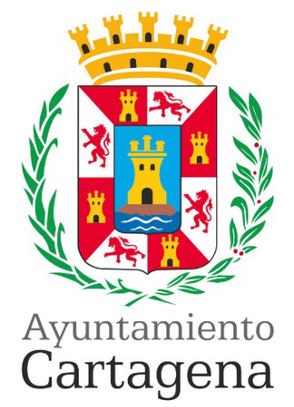 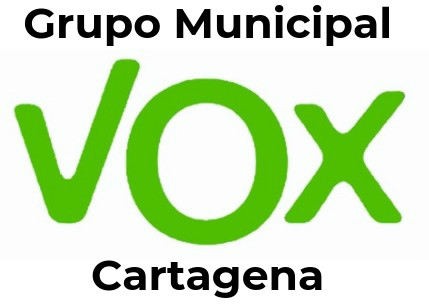 PREGUNTA QUE PRESENTA GONZALO ABAD MUÑOZ, CONCEJAL DEL GRUPO MUNICIPAL VOX CARTAGENA, SOBRE "CESIÓN DE SOLARES PARA LA AMPLIACIÓN DEL CONSERVATORIO DE CARTAGENA”MOTIVACIÓN DE LA PREGUNTAEl pasado mes de febrero se anunciaba que el Ayuntamiento iba a ceder una parcela de suelo para la tan necesaria ampliación del Conservatorio de Música de Cartagena que la comunidad educativa lleva años reivindicando.PREGUNTA:¿En qué estado se encuentra la cesión de esta parcela a la Comunidad Autónoma para que se pueda llevar a cabo la ampliación del Conservatorio?Cartagena, 18 de diciembre de 2022Firmado por GONZALO ABAD MUÑOZ - DNI ***9623** el día 18/12/2022 con un certificado emitido por ACCVCA-120Fdo: Gonzalo Abad MuñozA LA ALCALDÍA – PRESIDENCIA DEL EXCMO. AYUNTAMIENTO DE CARTAGENAAYUNTAMIENTO DE CARTAGENACódigo Seguro de Verificación: H2AA JHTW VEVY 2ALX JHZEPregunta Vox - Cesion de solares para la ampliacion del Conservatorio_signedLa comprobación de la autenticidad de este documento y otra información está disponible en https://cartagena.sedipualba.es/Pág. 1 de 1